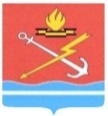 АДМИНИСТРАЦИЯ МУНИЦИПАЛЬНОГО ОБРАЗОВАНИЯ «КИРОВСК» КИРОВСКОГО МУНИЦИПАЛЬНОГО РАЙОНА ЛЕНИНГРАДСКОЙ ОБЛАСТИП О С Т А Н О В Л Е Н И Еот 07 февраля 2020 года № 84О внесении изменений в постановление администрации от 12 мая 2015 года № 288 «Об утверждении Положения о проверке достоверности и полноты сведений о доходах, об имуществе и обязательствах имущественного характера, представляемых гражданами, претендующими на замещение должностей муниципальной службы муниципального образования «Кировск» Кировского муниципального района Ленинградской области, и муниципальными служащими муниципального образования «Кировск» Кировского муниципального района Ленинградской области, а также достоверности и полноты сведений, представляемых гражданами при поступлении на муниципальную службу, и соблюдения муниципальными служащими требований к служебному поведению»В соответствии с областным законом Ленинградской области от 20.01.2020 года № 7-оз «Об отдельных вопросах реализации законодательства в сфере противодействия коррупции гражданами, претендующими на замещение должности главы местной администрации по контракту, муниципальной должности, а также лицами замещающими указанные должности», п о с т а н о в л я е т :1. Внести в приложение к постановлению администрации муниципального образования «Кировск» Кировского муниципального района Ленинградской области от 12 мая 2015 года № 288 «Об утверждении Положения о проверке достоверности и полноты сведений о доходах, об имуществе и обязательствах имущественного характера, представляемых гражданами, претендующими на замещение должностей муниципальной службы муниципального образования «Кировск» Кировского муниципального района Ленинградской области, и муниципальными служащими муниципального образования «Кировск» Кировского муниципального района Ленинградской области, а также достоверности и полноты сведений, представляемых гражданами при поступлении на муниципальную службу, и соблюдения муниципальными служащими требований к служебному поведению» следующие изменения:1.1. Пункт 1.1 раздела 1 изложить в новой редакции:«1.1. Проверка достоверности и полноты сведений о доходах, расходах, об имуществе и обязательствах имущественного характера, представляемых главой администрации по контракту и гражданами, претендующими на замещение указанной должности, осуществляются по решению Губернатора Ленинградской области в порядке, установленном областным законом от           20 января 2020 года № 7-оз «Об отдельных вопросах реализации законодательства в сфере противодействия коррупции гражданами, претендующими на замещение должности главы местной администрации по контракту, муниципальной должности, а также лицами, замещающими указанные должности».2. Настоящее постановление вступает в силу со дня его официального опубликования в сетевом издании «Неделя нашего города+» и подлежит размещению на официальном сайте муниципального образования «Кировск» Кировского муниципального района Ленинградской области.3. Контроль за исполнением настоящего постановления оставляю за собой.Глава администрации                                                                         О.Н. КротоваРазослано: в дело, регистр, сайт, газета, прокуратура, кадры